Дата: 21.12.2020-25.12.2020Группа: к-11Предмет:  Математика Тема: «Формулы приведения.», «Основные формулы.», «Формулы сложения.», «. ». Преподаватель: Леханова Елена Анатольевна21.12.2020.Формулы приведенияПрежде всего, получим формулы, по которым тригонометрические функции углов вида можно выражать через тригонометрические функции угла α. Эти формулы называются формулами приведения.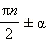 Отложим от положительного направления оси абсцисс угол α (см. рис. 2.4.2.1). Отразим точку A, отвечающую этому углу, относительно прямой y = x. Пусть она при отражении перейдёт в точку B. Так как координатные оси тоже симметричны относительно прямой y = x, то угол между осью ординат и радиус-вектором равен α. 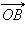 Несложно сообразить, что угол между положительным направлением оси абсцисс и радиус-вектором равен Пусть координаты радиус-вектора будут (x; y), а координаты радиус-вектора будут (x'; y'). Так как при отражении относительно прямой y = x ось абсцисс переходит в ось ординат, то абсцисса радиус-вектора станет ординатой радиус-вектора и наоборот. Следовательно, x = y', y = x'. Но координаты x и y можно найти с помощью угла α: x = cos α, y = sin α. Аналогичные формулы связывают координаты радиус-вектора 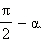 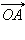 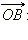 Так как x = y' и y = x', то получаем: Рассмотрим радиус-вектор угол между которым и осью абсцисс равен –α. Очевидно, что координаты этого радиус-вектора равны (x; –y). Но абсцисса и ордината этого вектора есть синус и косинус угла –α. Следовательно, 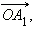 Отсюда легко получить, что Последние равенства означают, что функции синус, тангенс и котангенс − нечётные, а функция косинус − чётная.Заменим в формулах и угол α на –α. Имеем 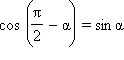 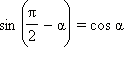 Итак, доказано, что Выполним следующие преобразования: Итак, Аналогично доказываются формулы: Из последних формул следует, что Учтём теперь, что Тогда из вышеприведённых формул следует: Запишем все формулы приведения в виде таблицы.Пример 1Упростите выражение: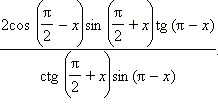 22.12.2020
Основные формулыОбратимся снова к тригонометрической окружности. Пусть точка A является концом радиус-вектора, отвечающего углу α. Пусть также OA = 1. Построим прямоугольный треугольник AOC. Применяя к этому треугольнику теорему Пифагора, получаем: Но OA = 1,  OC = cos α,  CA = sin α. Значит, непосредственным следствием теоремы Пифагора является равенствоОтсюда следует, что Знак + или − выбирается в зависимости от того, в какой четверти лежит угол α.Разделим основное тригонометрическое тождество на Получим: 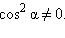 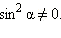 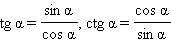 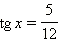 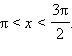 23.12.2020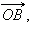 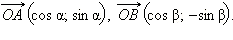 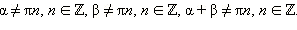 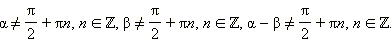 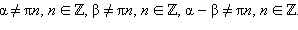 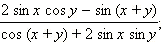 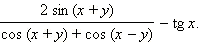 25.12.2020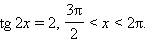 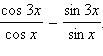 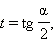 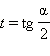 1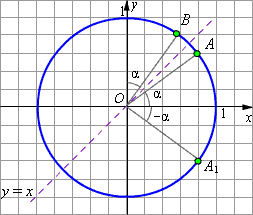 Рисунок 2.4.2.1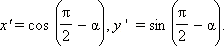 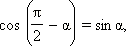 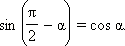 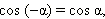 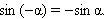 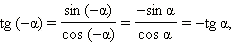 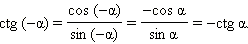 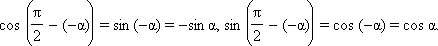 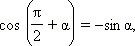 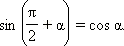 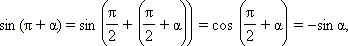 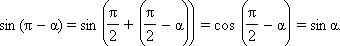 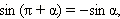 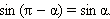 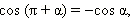 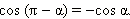 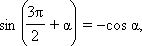 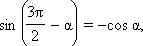 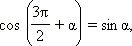 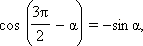 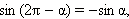 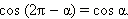 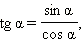 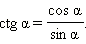 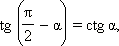 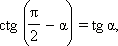 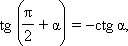 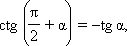 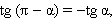 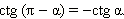 Таблица 2.4.2.1Имеем: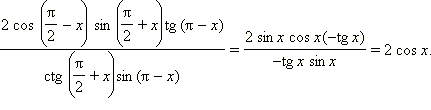 Ответ: 2 cos x.2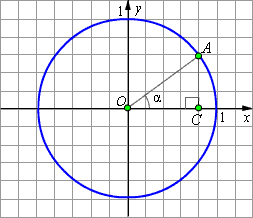 Рисунок 2.4.2.2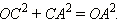 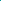 Это равенство называется основным тригонометрическим тождеством. 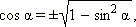 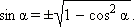 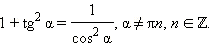 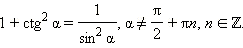 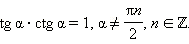 Так как то sin x < 0 и cos x < 0. Имеем: 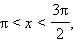 Ответ. 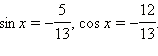 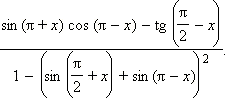 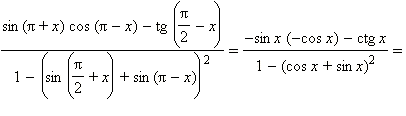 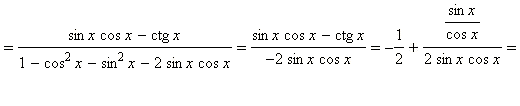 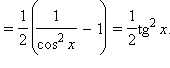 Ответ: 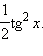 3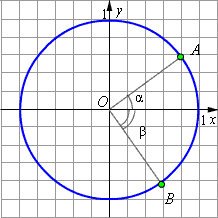 Рисунок 2.4.2.3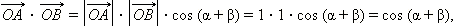 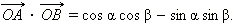 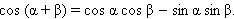 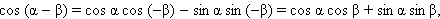 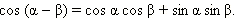 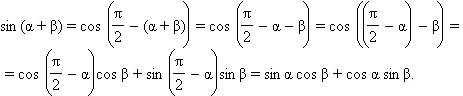 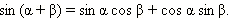 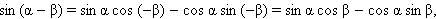 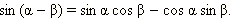 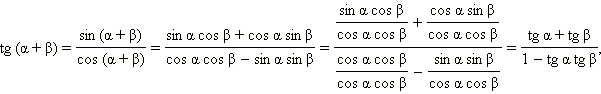 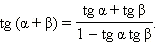 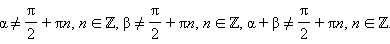 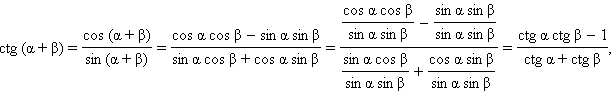 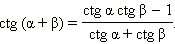 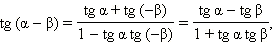 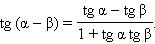 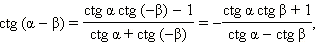 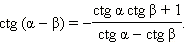 sin 2α = 2 sin α cos α;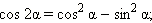 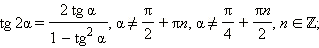 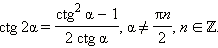 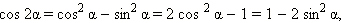 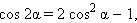 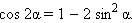 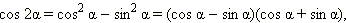 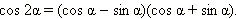 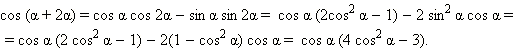 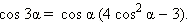 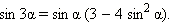 Так как то Имеем: 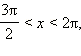 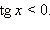 Делаем замену t = tg x и получаем уравнение корни которого Так как то нас интересует только отрицательный корень. Следовательно, 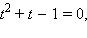 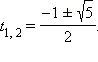 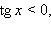 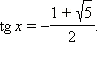 Ответ. Ответ. −2.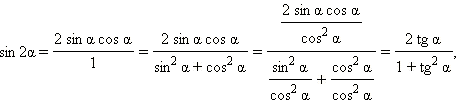 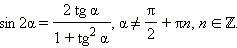 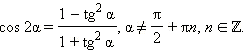 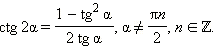 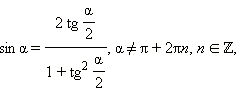 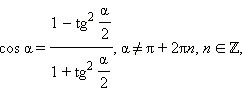 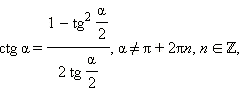 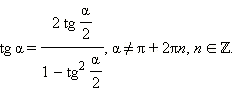 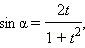 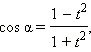 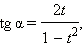 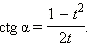 